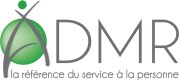 L’ADMR, 1er réseau de proximité de services à la personne, recherche pourL’association ADMR de Pontcharra,Un(e)  EMPLOYE(E) A DOMICILE (H/F) Vous travaillez, au sein d’un SAAD (Service d’Accompagnement et d’Aide à Domicile), association dirigée par un conseil d’administration bénévole, et comprenant 9 salariés d’intervention.Vous réalisez des missions d’aide ou d’accompagnement au domicile d’un public autonome ou en perte d’autonomie, en accomplissant des actes ordinaires, et si votre expérience le permet, des actes essentiels de la vie courante.Vous effectuez un accompagnement social et humain, et stimulez ainsi les personnes dans le maintien de leur autonomie.Vous participez à la coordination et à la qualité du service en rendant compte de vos missions au bureau de l’association et en participant à des formations et à des réunions d’équipe.Missions principalesEntretien courant du logementEntretien du linge et des vêtements (lavage, repassage...)	Aide à la préparation et à la prise des repas, Accompagnement ou réalisation des courses Aide à l’hygiène corporelle, à la mobilité, à l’habillage.Aide aux démarches administrativesCompétences :Diplôme ou Expérience souhaité : débutant accepté Savoir-être : qualités relationnelles, disponibilité, écoute, autonomie, discrétion.Conditions :Contrat de travail : CDI Poste à pourvoir :  immédiatementDurée du travail contractuelle : 24 heures hebdoInterventions en horaires décalés + quelques week-ends et quelques jours fériésQualification et rémunération conventionnelle de la branche de l’Aide, de l’Accompagnement, des Soins et des Services à Domicile (suivant diplôme et ancienneté)Permis B + véhicule personnel.Avantages supplémentaires : mutuelle, chèques cadeau Noël, prime assiduité.Merci d’adresser votre candidature (CV et lettre de motivation) à : ADMR Pontcharra30, avenue de Savoie 38530 PONTCHARRAAdresse e-mail : admrpora@fede38.admr.org